Plan de Negocios (Resumen Ejecutivo)                                                    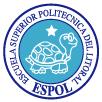 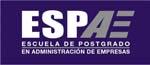 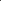 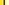 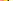 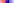 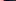 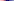 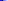 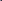 Autores: Ing. Edgar Sánchez Sánchez              Ing. Ana Orellana                Ing. Jennifer Álvarez  1.	INTRODUCCIÓN AL ANÁLISIS DE MERCADOEn general se encontró que actualmente en el país ninguna de los tubérculos estudiados: yuca, malanga y camote son utilizados en procesos de transformación industrial, debidoen su mayor parte a que hay un marcado desconocimiento sobre estos productos por parte de los industriales.  Otras de las razones que se mencionan es la aversión al riesgo de probar nuevosmercados, pues no se tienen definidos los parámetros de calidad de los productos ynadie asegura un abastecimiento regular, con buena calidad y precio.El introducir un nuevo producto en el mercado tiene varias implicaciones, por una partese deben hacer variantes y modificaciones en las líneas de producción,  que implicancostos adicionales, y por el otro lado, se tienen que hacer inversiones en promoción paradar a conocer el producto y ganarse la clientela.  Por la naturaleza versátil y práctica de los alimentos procesados, la demanda de este tipode producto usualmente se concentra en las áreas metropolitanas.  PRODUCTOS  Marca Comercial: se decidió darle un nombre comercial a estos chifles de tubérculosy se los conocerá como “MIJITO’S CHIPS”.MIJITO’S CHIPS es una marca de chifles hecha con variedades de raíces y tubérculosproducidas en el Ecuador tales como la yuca, malanga y camote sin preservantes, niaditivos, no contienen elementos alergénicos y trans fat. Además, de tenercaracterísticas capaz de competir con cualquier otra marca del mercado.  CLIENTES  Los principales clientes serán las personas que habiten en las áreas urbanas de la ciudadde Guayaquil, provincia del Guayas, preferentemente de edad entre los 12 a 15 años yque pertenezcan a estratos sociales medio bajo, medio-medio, medio-alto y alto.  COMPETENCIA  Los sub-centros del pescado, snack, frutas y vegetales preparados son los que tienenmayor dinámica en el mercado.  En la línea de snack, especialmente chifles de tubérculos no hay mucha competencia,por lo que se puede afirmar que hay un buen nicho de mercado.  Las empresas que producen chifles de verde y maduros mas importantes y que  tienenuna buena infraestructura de producción y distribución son INALECSA, FRITO LAY1Plan de Negocios (Resumen Ejecutivo)                                                    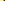 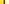 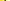 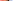 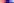 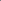 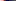 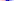 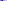 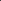 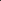 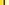 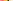 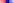 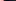 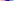 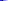 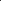 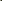 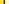 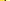 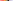 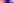 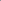 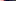 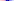 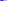 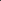 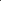 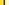 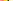 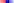 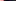 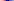 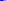 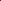 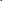 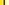 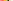 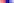 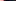 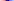 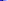 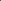 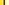 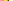 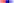 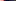 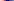 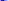 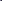 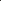 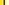 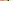 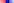 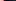 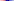 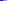 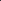 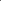 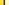 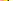 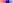 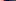 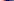 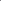 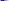 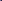 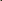 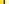 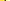 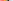 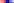 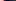 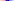 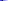 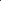 Autores: Ing. Edgar Sánchez Sánchez              Ing. Ana Orellana                Ing. Jennifer Álvarez  en Guayaquil y PROALME (Quito). Además, de otras empresas que producenvolúmenes mas pequeños.  TAMAÑO DE NUESTRO MERCADO  El mercado de snack se estima aproximadamente en $40 billones de dólares anuales (estimación realizada por United States Department of Agriculture).  Los principales clientes serán las personas que habiten en las áreas urbanas de la ciudadde Guayaquil y que tengan entre los 12 a 15 años de edad y que pertenezcan a estratossociales medio bajo, medio-medio, medio-alto y alto.  2.	PLAN DE MERCADEOPRECIOS  Los precios establecidos para los chifles de tubérculos se los ha establecido a $0.20 porcada funda de 40 gramos para los clientes que los distribuyan. Todas las transaccionesse harán de contado ya que hay poco capital de trabajo y la mayor parte de las materias primas, materiales e insumos así como la mano de obra se la cancela de contado.  ESTRATEGIAS DE VENTASSe realizarán visitas a los clientes potenciales para dar a conocer el producto.  Se efectuarán paneles de degustación en los bares de los colegios, escuelas,universidades.  De igual manera a los sitios de reuniones masivas como mercados, tiendas,comisariatos, etc., se les dará la atención debida con visitas personalizadas de los socios fundadores para dar a conocer las bondades del producto y los clientespotenciales.  Durante la venta se enfatizará en las ventas competitivas del producto a ofrecercomo: características nutricionales, calidad, precio, características del producto.  ESTRATEGIAS DE PROMOCIÓN  Entrega de una hoja a full color que describa los productos.  Adecuar paneles de degustación en los diferentes puntos que se requieran para dar aconocer los productos.  Contactos directos con consumidores potenciales.  Incluir salsas en las fundas de chifles.  Efectuar promociones e incorporar figuras, calcomanías, tickets, etc. dentro de lasfundas para posteriores sorteos.  2Plan de Negocios (Resumen Ejecutivo)                                                    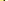 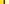 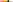 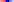 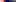 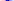 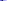 Autores: Ing. Edgar Sánchez Sánchez              Ing. Ana Orellana                Ing. Jennifer Álvarez  Cuñas radiales.  El presupuesto de promoción para el primer año será del 2% de las ventas (sin IVA).  3.	ANÁLISIS TÉCNICODESCRIPCIÓN DEL PROCESO  El objetivo final de la fritura de raíces y tubérculos es cocinar el interior del vegetal que se fríe, es decir la gelatinización del almidón interior.  Se seca la fritura, el proceso térmico se logra en un período relativamente corto, debido a que le producto que se fríe es pequeño. El aceite o la grasa usada en ese proceso es uncomponente muy significativo en el producto final.  Infiere característica de fragilidad en su capa superficial de modo que el producto esquebradizo.  El medio de transmisión de calor (aceite)  está sujeto a cambios en su composición.  EQUIPOS Y MAQUINARIAS  El equipo que se utilizará en la industria es:  •	1 Freidor estático, tipo batch, de 1.0 *0.8*1.2mt con recipiente de acero inoxidable,tipo 304, y estructura de hierro negro.  Quemadores, sistema de tuberías y reguladores de gas licuado industrial.  •	1 Cortadora de chifles, de acero inoxidable, con dos discos de aluminios con susrespectivas cuchillas y 4 juegos de repuestos.  •	1 Balanza granera de capacidad de 2000 g con plato de acero inoxidable, de 110 V.  •	1 Selladora manual de pedestal de 110 V.  •	1 computador Pentium 4, procesador de 3.0 Ghz, disco duro de 80 Gb.  •	1 impresora multifunción.  •	1 regulador de voltaje.  •	1 UPS de 30 minutos.  •	1 Termómetro de vidrio con rango de 0-250 oC, de mercurio.  •	1 Carretilla hidráulica de 2 Tn.  •	1 Mesas de acero inoxidable según detalles a convertir.  •	10 gabetas caladas y 10 gabetas cerradas.  •	1 Afilador de cuchilla.  •	Utensilios varios: machetes, cuchillos, peladores de papa, mangueras de agua.  3Plan de Negocios (Resumen Ejecutivo)                                                    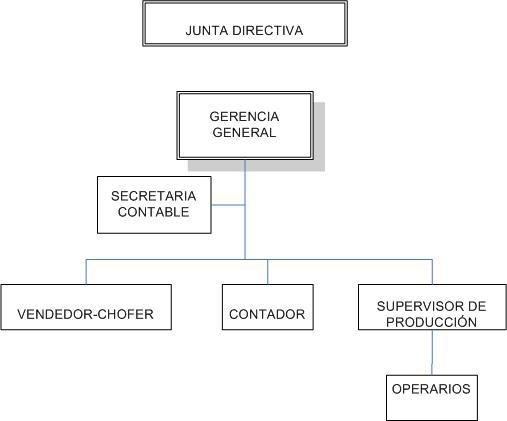 Autores: Ing. Edgar Sánchez Sánchez              Ing. Ana Orellana                Ing. Jennifer Álvarez  •	1 Sistema de header de gas licuado industrial: mangueras, cilindros, recipiente decalentamiento, válvulas de corte.  •	2 Extintores PQS de 10lb.  •	1 juego de herramientas varias.  4.	ANÁLISIS ADMINISTRATIVOESTRUCTURA ORGANIZACIONAL DE “CHIFLES DE TUBÉRCULOS”5.	ANÁLISIS LEGALLa empresa deberá cumplir con todas las regulaciones ambientales, legales y de salud.Se tratará de manejar un plan de desechos orgánicos que implique una producción más limpia.  6.	ANÁLISIS FINANCIERO Y EVALUACIÓN DEL PROYECTOLa inversión de activos fijos y capital de trabajo es de $47.640 para arrancar, los costos administrativos estarán en $6.708 promedio mensual. No se han considerado aumentos salariales durante los primeros cinco años. La inversión en promoción y publicidadserán del 2% de las ventas brutas.  4Plan de Negocios (Resumen Ejecutivo)                                                    Autores: Ing. Edgar Sánchez Sánchez              Ing. Ana Orellana                Ing. Jennifer Álvarez  Las tasas promedio de retorno del proyecto es del 162%, con un Valor Actual NetoPositivo, lo cual garantiza el retorno de la inversión.  Los principales riesgos de este proyecto son: Cambios en la preferencia del consumidor,incrementos de los costos de materias primas, materiales y Mano de Obra que restencompetitividad a la empresa, incremento de la competencia de las empresas medianas ygrandes que debido a su economía de escala pueden tener menores costos y mayorparticipación del mercado.  5